Formato F6F (Solicitud para Socio Comercial Certificado (Auto Transportista terrestre)).DATOS DE LA PERSONA FISICA O MORAL SOLICITANTE.DATOS DEL REPRESENTANTE LEGAL DE LA PERSONA FISICA O MORAL SOLICITANTE.DATOS DE LAS PERSONAS AUTORIZADAS PARA OIR Y RECIBIR NOTIFICACIONES.DOCUMENTOS QUE ACREDITAN LOS DATOS DE LA PERSONA MORAL SOLICITANTE.DATOS DE LAS PERSONAS AUTORIZADAS COMO ENLACE OPERATIVO CON LA AGACE.Para la obtención de la certificación a que se refiere la regla 3.8.14., así como para el seguimiento en caso de obtener la certificación, se requiere que su empresa designe un contacto que será el enlace con la autoridad, así como la designación de un suplente. Al existir algún cambio en estos contactos, se deberá dar aviso a la AGACE inmediatamente.DATOS GENERALES DE LA EMPRESA.DATOS DE LAS INSTALACIONES DE LA EMPRESA.Es necesario indicar todas las instalaciones que pertenecen al RFC de la persona solicitante.CLASIFICACIÓN DE LA INFORMACIÓN.DOCUMENTOS QUE SE DEBEN ANEXAR A ESTA SOLICITUD.Una vez manifestado lo anterior, se solicita al SAT, a través de la AGACE, que realice inspecciones a las instalaciones señaladas en el numeral 14 en las que se realizan operaciones de traslado de mercancías de comercio exterior, con el exclusivo propósito de verificar lo señalado en el formato denominado “Perfil del Auto Transporte Terrestre” a que se refiere la regla 3.8.14., mismo que adjunto a la presente solicitud.Bajo protesta de decir verdad, manifiesto que los datos asentados en el presente documento son ciertos y que las facultades que me fueron otorgadas para representar a la solicitante no me han sido modificadas y/o revocadas.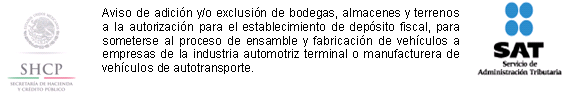 Solicitud para Socio Comercial Certificado(Auto transportista terrestre)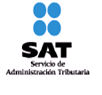 ACUSE DE RECIBO1. Denominación o razón social.1. Denominación o razón social.1. Denominación o razón social.1. Denominación o razón social.1. Denominación o razón social.1. Denominación o razón social.1. Denominación o razón social.1. Denominación o razón social.1. Denominación o razón social.1. Denominación o razón social.1. Denominación o razón social.1. Denominación o razón social.1. Denominación o razón social.1. Denominación o razón social.1. Denominación o razón social.1. Denominación o razón social.1. Denominación o razón social.1. Denominación o razón social.1. Denominación o razón social.1. Denominación o razón social.1. Denominación o razón social.1. Denominación o razón social.1. Denominación o razón social.1. Denominación o razón social.1. Denominación o razón social.1. Denominación o razón social.1. Denominación o razón social.1. Denominación o razón social.1. Denominación o razón social.Nombre y/o Razón social: Nombre y/o Razón social: Nombre y/o Razón social: RFC incluyendo la homoclaveRFC incluyendo la homoclaveRFC incluyendo la homoclaveRFC incluyendo la homoclaveRFC incluyendo la homoclaveRFC incluyendo la homoclaveRFC incluyendo la homoclaveRFC incluyendo la homoclaveRFC incluyendo la homoclaveRFC incluyendo la homoclaveRFC incluyendo la homoclave2. Actividad preponderante.2.1 Sector al que pertenece.3. Domicilio fiscal.3. Domicilio fiscal.3. Domicilio fiscal.Calle	Número y/o letra exterior	Número y/o letra interiorCalle	Número y/o letra exterior	Número y/o letra interiorCalle	Número y/o letra exterior	Número y/o letra interiorColonia	C.P.	Municipio/Delegación	Entidad FederativaColonia	C.P.	Municipio/Delegación	Entidad FederativaColonia	C.P.	Municipio/Delegación	Entidad FederativaTeléfonoCorreo electrónico4. Domicilio para oír y recibir notificaciones.4. Domicilio para oír y recibir notificaciones.4. Domicilio para oír y recibir notificaciones.Calle	Número y/o letra exterior	Número y/o letra interiorCalle	Número y/o letra exterior	Número y/o letra interiorCalle	Número y/o letra exterior	Número y/o letra interiorColonia	C.P.	Municipio/Delegación	Entidad FederativaColonia	C.P.	Municipio/Delegación	Entidad FederativaColonia	C.P.	Municipio/Delegación	Entidad FederativaTeléfonoCorreo electrónico5. Nombre.5. Nombre.5. Nombre.5. Nombre.5. Nombre.5. Nombre.5. Nombre.5. Nombre.5. Nombre.5. Nombre.5. Nombre.5. Nombre.5. Nombre.5. Nombre.5. Nombre.5. Nombre.Apellido paterno	Apellido materno	NombreApellido paterno	Apellido materno	NombreApellido paterno	Apellido materno	NombreApellido paterno	Apellido materno	NombreApellido paterno	Apellido materno	NombreApellido paterno	Apellido materno	NombreApellido paterno	Apellido materno	NombreApellido paterno	Apellido materno	NombreApellido paterno	Apellido materno	NombreApellido paterno	Apellido materno	NombreApellido paterno	Apellido materno	NombreApellido paterno	Apellido materno	NombreApellido paterno	Apellido materno	NombreApellido paterno	Apellido materno	NombreApellido paterno	Apellido materno	NombreApellido paterno	Apellido materno	NombreRFC incluyendo la homoclaveRFC incluyendo la homoclaveTeléfonoCorreo electrónicoCorreo electrónicoCorreo electrónicoCorreo electrónicoCorreo electrónicoCorreo electrónicoCorreo electrónicoCorreo electrónicoCorreo electrónicoCorreo electrónicoCorreo electrónicoCorreo electrónicoCorreo electrónicoCorreo electrónicoCorreo electrónico6. Persona autorizada para oír y recibir notificaciones.6. Persona autorizada para oír y recibir notificaciones.6. Persona autorizada para oír y recibir notificaciones.6. Persona autorizada para oír y recibir notificaciones.6. Persona autorizada para oír y recibir notificaciones.6. Persona autorizada para oír y recibir notificaciones.6. Persona autorizada para oír y recibir notificaciones.6. Persona autorizada para oír y recibir notificaciones.6. Persona autorizada para oír y recibir notificaciones.6. Persona autorizada para oír y recibir notificaciones.6. Persona autorizada para oír y recibir notificaciones.6. Persona autorizada para oír y recibir notificaciones.6. Persona autorizada para oír y recibir notificaciones.6. Persona autorizada para oír y recibir notificaciones.6. Persona autorizada para oír y recibir notificaciones.6. Persona autorizada para oír y recibir notificaciones.6. Persona autorizada para oír y recibir notificaciones.Apellido paterno	Apellido materno	NombreApellido paterno	Apellido materno	NombreApellido paterno	Apellido materno	NombreApellido paterno	Apellido materno	NombreApellido paterno	Apellido materno	NombreApellido paterno	Apellido materno	NombreApellido paterno	Apellido materno	NombreApellido paterno	Apellido materno	NombreApellido paterno	Apellido materno	NombreApellido paterno	Apellido materno	NombreApellido paterno	Apellido materno	NombreApellido paterno	Apellido materno	NombreApellido paterno	Apellido materno	NombreApellido paterno	Apellido materno	NombreApellido paterno	Apellido materno	NombreApellido paterno	Apellido materno	NombreApellido paterno	Apellido materno	NombreRFC incluyendo la homoclaveRFC incluyendo la homoclaveTeléfonoCorreo electrónicoCorreo electrónicoCorreo electrónicoCorreo electrónicoCorreo electrónicoCorreo electrónicoCorreo electrónicoCorreo electrónicoCorreo electrónicoCorreo electrónicoCorreo electrónicoCorreo electrónicoCorreo electrónicoCorreo electrónicoCorreo electrónicoCorreo electrónico6.1. Persona autorizada para oír y recibir notificaciones.6.1. Persona autorizada para oír y recibir notificaciones.6.1. Persona autorizada para oír y recibir notificaciones.6.1. Persona autorizada para oír y recibir notificaciones.6.1. Persona autorizada para oír y recibir notificaciones.6.1. Persona autorizada para oír y recibir notificaciones.6.1. Persona autorizada para oír y recibir notificaciones.6.1. Persona autorizada para oír y recibir notificaciones.6.1. Persona autorizada para oír y recibir notificaciones.6.1. Persona autorizada para oír y recibir notificaciones.6.1. Persona autorizada para oír y recibir notificaciones.6.1. Persona autorizada para oír y recibir notificaciones.6.1. Persona autorizada para oír y recibir notificaciones.6.1. Persona autorizada para oír y recibir notificaciones.6.1. Persona autorizada para oír y recibir notificaciones.6.1. Persona autorizada para oír y recibir notificaciones.6.1. Persona autorizada para oír y recibir notificaciones.Apellido paterno	Apellido materno	NombreApellido paterno	Apellido materno	NombreApellido paterno	Apellido materno	NombreApellido paterno	Apellido materno	NombreApellido paterno	Apellido materno	NombreApellido paterno	Apellido materno	NombreApellido paterno	Apellido materno	NombreApellido paterno	Apellido materno	NombreApellido paterno	Apellido materno	NombreApellido paterno	Apellido materno	NombreApellido paterno	Apellido materno	NombreApellido paterno	Apellido materno	NombreApellido paterno	Apellido materno	NombreApellido paterno	Apellido materno	NombreApellido paterno	Apellido materno	NombreRFC incluyendo la homoclaveRFC incluyendo la homoclaveTeléfonoCorreo electrónicoCorreo electrónicoCorreo electrónicoCorreo electrónicoCorreo electrónicoCorreo electrónicoCorreo electrónicoCorreo electrónicoCorreo electrónicoCorreo electrónicoCorreo electrónicoCorreo electrónicoCorreo electrónicoCorreo electrónicoCorreo electrónicoCorreo electrónico6.2. Persona autorizada para oír y recibir notificaciones.6.2. Persona autorizada para oír y recibir notificaciones.6.2. Persona autorizada para oír y recibir notificaciones.6.2. Persona autorizada para oír y recibir notificaciones.6.2. Persona autorizada para oír y recibir notificaciones.6.2. Persona autorizada para oír y recibir notificaciones.6.2. Persona autorizada para oír y recibir notificaciones.6.2. Persona autorizada para oír y recibir notificaciones.6.2. Persona autorizada para oír y recibir notificaciones.6.2. Persona autorizada para oír y recibir notificaciones.6.2. Persona autorizada para oír y recibir notificaciones.6.2. Persona autorizada para oír y recibir notificaciones.6.2. Persona autorizada para oír y recibir notificaciones.6.2. Persona autorizada para oír y recibir notificaciones.6.2. Persona autorizada para oír y recibir notificaciones.Apellido paterno	Apellido materno	NombreApellido paterno	Apellido materno	NombreApellido paterno	Apellido materno	NombreApellido paterno	Apellido materno	NombreApellido paterno	Apellido materno	NombreApellido paterno	Apellido materno	NombreApellido paterno	Apellido materno	NombreApellido paterno	Apellido materno	NombreApellido paterno	Apellido materno	NombreApellido paterno	Apellido materno	NombreApellido paterno	Apellido materno	NombreApellido paterno	Apellido materno	NombreApellido paterno	Apellido materno	NombreApellido paterno	Apellido materno	NombreApellido paterno	Apellido materno	NombreRFC incluyendo la homoclaveRFC incluyendo la homoclaveTeléfonoCorreo electrónicoCorreo electrónicoCorreo electrónicoCorreo electrónicoCorreo electrónicoCorreo electrónicoCorreo electrónicoCorreo electrónicoCorreo electrónicoCorreo electrónicoCorreo electrónicoCorreo electrónicoCorreo electrónicoCorreo electrónicoCorreo electrónicoCorreo electrónico7. Acta constitutiva de la persona moral solicitante.7. Acta constitutiva de la persona moral solicitante.Número del instrumento notarial o póliza mercantilFechaNombre y número del Notario o Corredor PúblicoEntidad Federativa8. Modificación (es) al acta constitutiva.8. Modificación (es) al acta constitutiva.8. Modificación (es) al acta constitutiva.8. Modificación (es) al acta constitutiva.NO APLICA. NO APLICA. NO APLICA. En caso contrario, favor de indicar las últimas dos modificaciones:En caso contrario, favor de indicar las últimas dos modificaciones:8.1. Modificación al acta constitutiva.8.2. Modificación al acta constitutiva.Número del instrumento notarial o póliza mercantilNúmero del instrumento notarial o póliza mercantilFechaFechaNombre y número del Notario o Corredor PúblicoNombre y número del Notario o Corredor PúblicoEntidad FederativaEntidad FederativaDescripción de la modificaciónDescripción de la modificación9. Documento con el que se acredita la personalidad de quien firma esta solicitud para realizar actos de administración en representación de la empresa.* De constar en el acta constitutiva, señálelo marcando una “X” en el cuadro.Consta en el acta constitutiva. Consta en el acta constitutiva. En caso de no constar en el acta constitutiva por favor señale los siguientes datos:En caso de no constar en el acta constitutiva por favor señale los siguientes datos:En caso de no constar en el acta constitutiva por favor señale los siguientes datos:Número del instrumento notarial o póliza mercantilNúmero del instrumento notarial o póliza mercantilFechaNombre y número del Notario Público o Corredor PúblicoNombre y número del Notario Público o Corredor PúblicoEntidad Federativa10. Tipo de Socio Comercial Empresas de Autotransporte Federal de Carga (Empresas de transporte de largo recorrido)Transporte o arrastre de remolques y semirremolques en los cruces fronterizosEmpresas de Autotransporte Federal de Carga (Empresas de transporte de largo recorrido)Transporte o arrastre de remolques y semirremolques en los cruces fronterizos11. Características de la empresa de autotransporte.Indicar lo siguiente:Respuesta.Respuesta.Respuesta.Respuesta.Respuesta.Número de Registro del Código Alfanumérico Armonizado del Transportista (CAAT).Número de unidades propias utilizadas para la prestación del Servicio.Número de unidades arrendadas utilizadas para la prestación del Servicio.Número de trabajadores registrados en el IMSS a la fecha de esta solicitud.Número de trabajadores registrados mediante contrato de prestación de servicios.Manifiesto que la empresa a la que represento, cuenta con un mínimo de tres años de experiencia en la prestación de servicios de transporte de mercancías.SINo12. Persona autorizada como enlace operativo. 12. Persona autorizada como enlace operativo. 12. Persona autorizada como enlace operativo. 12. Persona autorizada como enlace operativo. 12. Persona autorizada como enlace operativo. 12. Persona autorizada como enlace operativo. 12. Persona autorizada como enlace operativo. 12. Persona autorizada como enlace operativo. 12. Persona autorizada como enlace operativo. 12. Persona autorizada como enlace operativo. 12. Persona autorizada como enlace operativo. 12. Persona autorizada como enlace operativo. 12. Persona autorizada como enlace operativo. 12. Persona autorizada como enlace operativo. Apellido paterno	Apellido materno	NombreApellido paterno	Apellido materno	NombreApellido paterno	Apellido materno	NombreApellido paterno	Apellido materno	NombreApellido paterno	Apellido materno	NombreApellido paterno	Apellido materno	NombreApellido paterno	Apellido materno	NombreApellido paterno	Apellido materno	NombreApellido paterno	Apellido materno	NombreApellido paterno	Apellido materno	NombreApellido paterno	Apellido materno	NombreApellido paterno	Apellido materno	NombreApellido paterno	Apellido materno	NombreApellido paterno	Apellido materno	NombreRFC incluyendo la homoclaveUbicaciónCargo o PuestoCargo o PuestoCargo o PuestoCargo o PuestoCargo o PuestoCargo o PuestoCargo o PuestoCargo o PuestoCargo o PuestoCargo o PuestoCargo o PuestoCargo o PuestoCargo o PuestoTeléfonoCorreo electrónicoCorreo electrónicoCorreo electrónicoCorreo electrónicoCorreo electrónicoCorreo electrónicoCorreo electrónicoCorreo electrónicoCorreo electrónicoCorreo electrónicoCorreo electrónicoCorreo electrónicoCorreo electrónico12.1. Persona autorizada como enlace operativo. (Suplente).12.1. Persona autorizada como enlace operativo. (Suplente).12.1. Persona autorizada como enlace operativo. (Suplente).12.1. Persona autorizada como enlace operativo. (Suplente).12.1. Persona autorizada como enlace operativo. (Suplente).12.1. Persona autorizada como enlace operativo. (Suplente).12.1. Persona autorizada como enlace operativo. (Suplente).12.1. Persona autorizada como enlace operativo. (Suplente).12.1. Persona autorizada como enlace operativo. (Suplente).12.1. Persona autorizada como enlace operativo. (Suplente).12.1. Persona autorizada como enlace operativo. (Suplente).12.1. Persona autorizada como enlace operativo. (Suplente).12.1. Persona autorizada como enlace operativo. (Suplente).12.1. Persona autorizada como enlace operativo. (Suplente).Apellido paterno	Apellido materno	NombreApellido paterno	Apellido materno	NombreApellido paterno	Apellido materno	NombreApellido paterno	Apellido materno	NombreApellido paterno	Apellido materno	NombreApellido paterno	Apellido materno	NombreApellido paterno	Apellido materno	NombreApellido paterno	Apellido materno	NombreApellido paterno	Apellido materno	NombreApellido paterno	Apellido materno	NombreApellido paterno	Apellido materno	NombreApellido paterno	Apellido materno	NombreApellido paterno	Apellido materno	NombreApellido paterno	Apellido materno	NombreRFC incluyendo la homoclaveUbicaciónCargo o PuestoCargo o PuestoCargo o PuestoCargo o PuestoCargo o PuestoCargo o PuestoCargo o PuestoCargo o PuestoCargo o PuestoCargo o PuestoCargo o PuestoCargo o PuestoCargo o PuestoTeléfonoCorreo electrónicoCorreo electrónicoCorreo electrónicoCorreo electrónicoCorreo electrónicoCorreo electrónicoCorreo electrónicoCorreo electrónicoCorreo electrónicoCorreo electrónicoCorreo electrónicoCorreo electrónicoCorreo electrónico13. Dirección electrónica de la empresa.http:// 13.1 Breve Historia de la Empresa – (Agregar las líneas que sean necesarias).(Describir el perfil de la empresa, entre lo que se puede incluir: fecha de constitución; Grupo al que pertenezca; servicios que prestan; entre otros)14. Nombre y tipo de las instalaciones.(Agregar las filas necesarias de acuerdo al número de instalaciones). 14. Nombre y tipo de las instalaciones.(Agregar las filas necesarias de acuerdo al número de instalaciones). 14. Nombre y tipo de las instalaciones.(Agregar las filas necesarias de acuerdo al número de instalaciones). 14. Nombre y tipo de las instalaciones.(Agregar las filas necesarias de acuerdo al número de instalaciones). 14. Nombre y tipo de las instalaciones.(Agregar las filas necesarias de acuerdo al número de instalaciones). 14. Nombre y tipo de las instalaciones.(Agregar las filas necesarias de acuerdo al número de instalaciones). 14. Nombre y tipo de las instalaciones.(Agregar las filas necesarias de acuerdo al número de instalaciones). 14. Nombre y tipo de las instalaciones.(Agregar las filas necesarias de acuerdo al número de instalaciones). Nombre y/o Denominación:Tipo de Instalación:(Patios, Talleres, almacén, centro de distribución, oficinas admvas., etc.)(Patios, Talleres, almacén, centro de distribución, oficinas admvas., etc.)(Patios, Talleres, almacén, centro de distribución, oficinas admvas., etc.)(Patios, Talleres, almacén, centro de distribución, oficinas admvas., etc.)(Patios, Talleres, almacén, centro de distribución, oficinas admvas., etc.)Dirección:Realiza operaciones de Comercio Exterior:Realiza operaciones de Comercio Exterior:SiNoNombre y/o Denominación:Tipo de Instalación:(Patios, Talleres, almacén, centro de distribución, oficinas admvas., etc.)(Patios, Talleres, almacén, centro de distribución, oficinas admvas., etc.)(Patios, Talleres, almacén, centro de distribución, oficinas admvas., etc.)(Patios, Talleres, almacén, centro de distribución, oficinas admvas., etc.)(Patios, Talleres, almacén, centro de distribución, oficinas admvas., etc.)Dirección:Realiza operaciones de Comercio Exterior:Realiza operaciones de Comercio Exterior:SiNo15. Reconocimiento Mutuo. 15. Reconocimiento Mutuo. 15. Reconocimiento Mutuo. 15. Reconocimiento Mutuo. 15. Reconocimiento Mutuo. 15. Reconocimiento Mutuo. La adopción de México de las normas establecidas en el Marco Normativo SAFE de la OMA para Asegurar y Facilitar el Comercio Global publicado por la OMA, donde se incorporan prácticas y normas en materia de seguridad, tiene como uno de sus objetivos, alcanzar el “Reconocimiento Mutuo” con aquellos países que cuentan con un programa similar en materia de seguridad, que cumplen con la condición de Operadores Económicos Autorizados de acuerdo al “Marco SAFE” y la legislación de cada país.Por lo tanto, como parte de la estrategia para evitar la duplicación de controles de seguridad y contribuir de manera significativa a la facilitación y control de las mercancías que circulan en la cadena de suministro internacional, es necesario contar con la participación de aquellos que logren obtener el registro en la inscripción de empresas certificadas y autorizar el intercambio de información que permita enriquecer los sistemas informáticos, eliminar y/o reducir la redundancia y/o duplicación de esfuerzos en el proceso de inscripción.Por lo anterior y de conformidad con lo dispuesto en el artículo 21 de la Ley Federal de Transparencia y Acceso a la Información Pública Gubernamental, autorizo al sujeto obligado denominado SAT, a través de la AGACE, a compartir, difundir o distribuir con otras autoridades nacionales o extranjeras los datos personales y demás información de la empresa que represento, y que se genere durante el transcurso en que la misma se encuentre inscrita como empresa certificada en términos de lo previsto en el artículo 100-A de la Ley.La adopción de México de las normas establecidas en el Marco Normativo SAFE de la OMA para Asegurar y Facilitar el Comercio Global publicado por la OMA, donde se incorporan prácticas y normas en materia de seguridad, tiene como uno de sus objetivos, alcanzar el “Reconocimiento Mutuo” con aquellos países que cuentan con un programa similar en materia de seguridad, que cumplen con la condición de Operadores Económicos Autorizados de acuerdo al “Marco SAFE” y la legislación de cada país.Por lo tanto, como parte de la estrategia para evitar la duplicación de controles de seguridad y contribuir de manera significativa a la facilitación y control de las mercancías que circulan en la cadena de suministro internacional, es necesario contar con la participación de aquellos que logren obtener el registro en la inscripción de empresas certificadas y autorizar el intercambio de información que permita enriquecer los sistemas informáticos, eliminar y/o reducir la redundancia y/o duplicación de esfuerzos en el proceso de inscripción.Por lo anterior y de conformidad con lo dispuesto en el artículo 21 de la Ley Federal de Transparencia y Acceso a la Información Pública Gubernamental, autorizo al sujeto obligado denominado SAT, a través de la AGACE, a compartir, difundir o distribuir con otras autoridades nacionales o extranjeras los datos personales y demás información de la empresa que represento, y que se genere durante el transcurso en que la misma se encuentre inscrita como empresa certificada en términos de lo previsto en el artículo 100-A de la Ley.La adopción de México de las normas establecidas en el Marco Normativo SAFE de la OMA para Asegurar y Facilitar el Comercio Global publicado por la OMA, donde se incorporan prácticas y normas en materia de seguridad, tiene como uno de sus objetivos, alcanzar el “Reconocimiento Mutuo” con aquellos países que cuentan con un programa similar en materia de seguridad, que cumplen con la condición de Operadores Económicos Autorizados de acuerdo al “Marco SAFE” y la legislación de cada país.Por lo tanto, como parte de la estrategia para evitar la duplicación de controles de seguridad y contribuir de manera significativa a la facilitación y control de las mercancías que circulan en la cadena de suministro internacional, es necesario contar con la participación de aquellos que logren obtener el registro en la inscripción de empresas certificadas y autorizar el intercambio de información que permita enriquecer los sistemas informáticos, eliminar y/o reducir la redundancia y/o duplicación de esfuerzos en el proceso de inscripción.Por lo anterior y de conformidad con lo dispuesto en el artículo 21 de la Ley Federal de Transparencia y Acceso a la Información Pública Gubernamental, autorizo al sujeto obligado denominado SAT, a través de la AGACE, a compartir, difundir o distribuir con otras autoridades nacionales o extranjeras los datos personales y demás información de la empresa que represento, y que se genere durante el transcurso en que la misma se encuentre inscrita como empresa certificada en términos de lo previsto en el artículo 100-A de la Ley.La adopción de México de las normas establecidas en el Marco Normativo SAFE de la OMA para Asegurar y Facilitar el Comercio Global publicado por la OMA, donde se incorporan prácticas y normas en materia de seguridad, tiene como uno de sus objetivos, alcanzar el “Reconocimiento Mutuo” con aquellos países que cuentan con un programa similar en materia de seguridad, que cumplen con la condición de Operadores Económicos Autorizados de acuerdo al “Marco SAFE” y la legislación de cada país.Por lo tanto, como parte de la estrategia para evitar la duplicación de controles de seguridad y contribuir de manera significativa a la facilitación y control de las mercancías que circulan en la cadena de suministro internacional, es necesario contar con la participación de aquellos que logren obtener el registro en la inscripción de empresas certificadas y autorizar el intercambio de información que permita enriquecer los sistemas informáticos, eliminar y/o reducir la redundancia y/o duplicación de esfuerzos en el proceso de inscripción.Por lo anterior y de conformidad con lo dispuesto en el artículo 21 de la Ley Federal de Transparencia y Acceso a la Información Pública Gubernamental, autorizo al sujeto obligado denominado SAT, a través de la AGACE, a compartir, difundir o distribuir con otras autoridades nacionales o extranjeras los datos personales y demás información de la empresa que represento, y que se genere durante el transcurso en que la misma se encuentre inscrita como empresa certificada en términos de lo previsto en el artículo 100-A de la Ley.La adopción de México de las normas establecidas en el Marco Normativo SAFE de la OMA para Asegurar y Facilitar el Comercio Global publicado por la OMA, donde se incorporan prácticas y normas en materia de seguridad, tiene como uno de sus objetivos, alcanzar el “Reconocimiento Mutuo” con aquellos países que cuentan con un programa similar en materia de seguridad, que cumplen con la condición de Operadores Económicos Autorizados de acuerdo al “Marco SAFE” y la legislación de cada país.Por lo tanto, como parte de la estrategia para evitar la duplicación de controles de seguridad y contribuir de manera significativa a la facilitación y control de las mercancías que circulan en la cadena de suministro internacional, es necesario contar con la participación de aquellos que logren obtener el registro en la inscripción de empresas certificadas y autorizar el intercambio de información que permita enriquecer los sistemas informáticos, eliminar y/o reducir la redundancia y/o duplicación de esfuerzos en el proceso de inscripción.Por lo anterior y de conformidad con lo dispuesto en el artículo 21 de la Ley Federal de Transparencia y Acceso a la Información Pública Gubernamental, autorizo al sujeto obligado denominado SAT, a través de la AGACE, a compartir, difundir o distribuir con otras autoridades nacionales o extranjeras los datos personales y demás información de la empresa que represento, y que se genere durante el transcurso en que la misma se encuentre inscrita como empresa certificada en términos de lo previsto en el artículo 100-A de la Ley.La adopción de México de las normas establecidas en el Marco Normativo SAFE de la OMA para Asegurar y Facilitar el Comercio Global publicado por la OMA, donde se incorporan prácticas y normas en materia de seguridad, tiene como uno de sus objetivos, alcanzar el “Reconocimiento Mutuo” con aquellos países que cuentan con un programa similar en materia de seguridad, que cumplen con la condición de Operadores Económicos Autorizados de acuerdo al “Marco SAFE” y la legislación de cada país.Por lo tanto, como parte de la estrategia para evitar la duplicación de controles de seguridad y contribuir de manera significativa a la facilitación y control de las mercancías que circulan en la cadena de suministro internacional, es necesario contar con la participación de aquellos que logren obtener el registro en la inscripción de empresas certificadas y autorizar el intercambio de información que permita enriquecer los sistemas informáticos, eliminar y/o reducir la redundancia y/o duplicación de esfuerzos en el proceso de inscripción.Por lo anterior y de conformidad con lo dispuesto en el artículo 21 de la Ley Federal de Transparencia y Acceso a la Información Pública Gubernamental, autorizo al sujeto obligado denominado SAT, a través de la AGACE, a compartir, difundir o distribuir con otras autoridades nacionales o extranjeras los datos personales y demás información de la empresa que represento, y que se genere durante el transcurso en que la misma se encuentre inscrita como empresa certificada en términos de lo previsto en el artículo 100-A de la Ley.Si autorizoNo autorizo16. Clasificación de la Información.16. Clasificación de la Información.16. Clasificación de la Información.16. Clasificación de la Información.16. Clasificación de la Información.16. Clasificación de la Información.La información proporcionada, durante este trámite para la certificación como socio comercial certificado es clasificada por esta empresa como (Marque con una “X” en el cuadro la opción seleccionada):La información proporcionada, durante este trámite para la certificación como socio comercial certificado es clasificada por esta empresa como (Marque con una “X” en el cuadro la opción seleccionada):La información proporcionada, durante este trámite para la certificación como socio comercial certificado es clasificada por esta empresa como (Marque con una “X” en el cuadro la opción seleccionada):La información proporcionada, durante este trámite para la certificación como socio comercial certificado es clasificada por esta empresa como (Marque con una “X” en el cuadro la opción seleccionada):La información proporcionada, durante este trámite para la certificación como socio comercial certificado es clasificada por esta empresa como (Marque con una “X” en el cuadro la opción seleccionada):La información proporcionada, durante este trámite para la certificación como socio comercial certificado es clasificada por esta empresa como (Marque con una “X” en el cuadro la opción seleccionada):PúblicaConfidencial16.1 Listado de Socio Comercial Certificado.Con la finalidad de crear cadenas de suministros más seguras, se establecerá un listado con las empresas que hayan obtenido la certificación como Socio Comercial Certificado, misma que se publicará en la página electrónica www.sat.gob.mx que incluirá los datos generales que la empresa autorice, así como el estatus de su certificación, mismas que podrán ser consultadas por las empresas que hayan obtenido su inscripción en el registro de empresas certificadas a que se refiere el artículo 100-A de la Ley. 18. Para cualquier empresa que solicite su certificación como Socio Comercial Certificado.18. Para cualquier empresa que solicite su certificación como Socio Comercial Certificado.18. Para cualquier empresa que solicite su certificación como Socio Comercial Certificado.18. Para cualquier empresa que solicite su certificación como Socio Comercial Certificado.Copia certificada de la escritura constitutiva, únicamente cuando se solicite la certificación inicial. Cuando se trate de una renovación no será necesario presentarla nuevamente; o en su caso, (persona física) documento que ampare su inscripción en el RFC, donde conste como actividad la prestación de servicio de autotransporte federal;Copia certificada de la escritura constitutiva, únicamente cuando se solicite la certificación inicial. Cuando se trate de una renovación no será necesario presentarla nuevamente; o en su caso, (persona física) documento que ampare su inscripción en el RFC, donde conste como actividad la prestación de servicio de autotransporte federal;Copia certificada de la documentación con la que se acredite la representación legal de la persona que suscribe la solicitud, en los términos del artículo 19 del Código. (Si en trámites posteriores al registro se presentan solicitudes firmadas por persona distinta, se deberá anexar a la solicitud copia certificada del documento notarial con el que el firmante acredite sus facultades para realizar actos de administración) Incluir copia simple de identificación oficial o en su caso, forma migratoria;Copia certificada de la documentación con la que se acredite la representación legal de la persona que suscribe la solicitud, en los términos del artículo 19 del Código. (Si en trámites posteriores al registro se presentan solicitudes firmadas por persona distinta, se deberá anexar a la solicitud copia certificada del documento notarial con el que el firmante acredite sus facultades para realizar actos de administración) Incluir copia simple de identificación oficial o en su caso, forma migratoria;Opinión positiva sobre el cumplimiento de obligaciones fiscales vigente;Opinión positiva sobre el cumplimiento de obligaciones fiscales vigente;Medio magnético, conteniendo el formato denominado “Perfil del Auto Transportista Terrestre” conforme a lo establecido en el citado formato, así como la presente solicitud;Medio magnético, conteniendo el formato denominado “Perfil del Auto Transportista Terrestre” conforme a lo establecido en el citado formato, así como la presente solicitud;Copia simple del permiso vigente, expedido por la SCT para prestar el servicio de autotransporte federal de carga.Copia simple del permiso vigente, expedido por la SCT para prestar el servicio de autotransporte federal de carga.Copia simple de la Cédula de determinación de cuotas del IMSS.Copia simple de la Cédula de determinación de cuotas del IMSS.Copia simple del documento que compruebe que la instalación matriz es propia o arrendada.Copia simple del documento que compruebe que la instalación matriz es propia o arrendada.NOMBRE Y FIRMA DEL REPRESENTANTE LEGAL DEL SOLICITANTEINFORMACION DE ENVIO1.	Presente esta solicitud y los documentos anexos en:Administración General de Auditoría de Comercio Exterior,Avenida Paseo de la Reforma 10, piso 26, Torre Caballito, Colonia Tabacalera,C.P. 06030, Delegación Cuauhtémoc, México, Distrito Federal.De lunes a viernes, en un horario de 9:00 a 15:00 horas.2.	También puede enviar su aviso y los documentos mediante SEPOMEX o utilizando los servicios de empresas de mensajería.